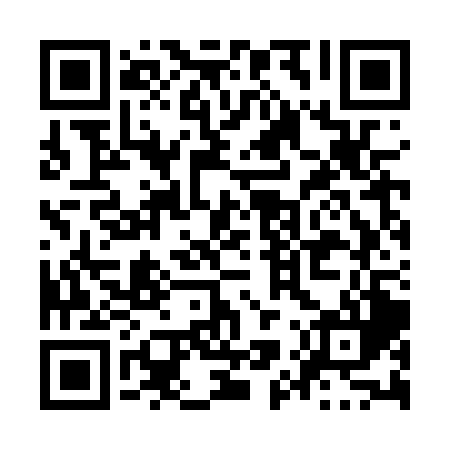 Prayer times for Old Stittsville, Ontario, CanadaMon 1 Jul 2024 - Wed 31 Jul 2024High Latitude Method: Angle Based RulePrayer Calculation Method: Islamic Society of North AmericaAsar Calculation Method: HanafiPrayer times provided by https://www.salahtimes.comDateDayFajrSunriseDhuhrAsrMaghribIsha1Mon3:245:201:086:308:5510:522Tue3:255:211:086:308:5510:513Wed3:265:211:086:308:5510:504Thu3:275:221:086:308:5410:505Fri3:285:231:086:308:5410:496Sat3:295:241:096:308:5410:487Sun3:305:241:096:308:5310:478Mon3:315:251:096:308:5310:469Tue3:325:261:096:298:5210:4510Wed3:345:271:096:298:5210:4411Thu3:355:271:096:298:5110:4312Fri3:365:281:106:298:5010:4213Sat3:385:291:106:288:5010:4114Sun3:395:301:106:288:4910:3915Mon3:415:311:106:288:4810:3816Tue3:425:321:106:278:4710:3717Wed3:445:331:106:278:4710:3518Thu3:455:341:106:268:4610:3419Fri3:475:351:106:268:4510:3220Sat3:495:361:106:258:4410:3121Sun3:505:371:106:258:4310:2922Mon3:525:381:106:248:4210:2823Tue3:535:391:106:248:4110:2624Wed3:555:401:106:238:4010:2525Thu3:575:411:106:238:3910:2326Fri3:595:421:106:228:3810:2127Sat4:005:431:106:218:3710:1928Sun4:025:451:106:218:3510:1829Mon4:045:461:106:208:3410:1630Tue4:055:471:106:198:3310:1431Wed4:075:481:106:188:3210:12